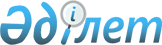 О внесении изменений в постановление акимата города Атырау от 15 февраля 2012 года № 263 "Об организации общественных работ"Постановление Атырауского городского акимата Атырауской области от 4 июля 2013 года № 703. Зарегистрировано Департаментом юстиции Атырауской области 17 июля 2013 года № 2747

      Руководствуясь статьей 21 Закона Республики Казахстан от 24 марта 1998 года "О нормативных правовых актах" и статьей 37 Закона Республики Казахстан от 23 января 2001 года "О местном государственном управлении и самоуправлении в Республике Казахстан", городской акимат ПОСТАНОВЛЯЕТ:



      1. Внести в постановление акимата города Атырау от 15 февраля 2012 года № 263 "Об организации общественных работ" (далее - Постановление) (зарегистрированное 21 февраля 2012 года в реестре государственной регистрации нормативных правовых актов за № 4-1-155, опубликованное 28 февраля 2012 года в областной газете "Прикаспийская коммуна" за № 24 (19342)) следующее изменения:



      пункты 18 и 21 приложения 1 Постановления изложить в следующей редакции:



      "18. Балыкшинский сельский округ



      21. Жумыскерский сельский округ", далее по тексту.



      2. Государственному учреждению "Аппарат акима города Атырау" обеспечить опубликование настоящего постановления в местных средствах массовой информации и на интернет-ресурсах акимата города Атырау.



      3. Контроль за исполнением настоящего постановления возложить на заместителя акима города Карабаеву А.



      4. Настоящее постановление вступает в силу со дня государственной регистрации в органах юстиции, вводится в действие по истечении десяти календарных дней после дня его первого официального опубликования.      Аким города                                Айдарбеков С.
					© 2012. РГП на ПХВ «Институт законодательства и правовой информации Республики Казахстан» Министерства юстиции Республики Казахстан
				